Authorization Request Medication ReviewAuthorization Request Medication Review opens-Complete RED areas.Choose correct Authorization Number in dropdown if more than one is listed.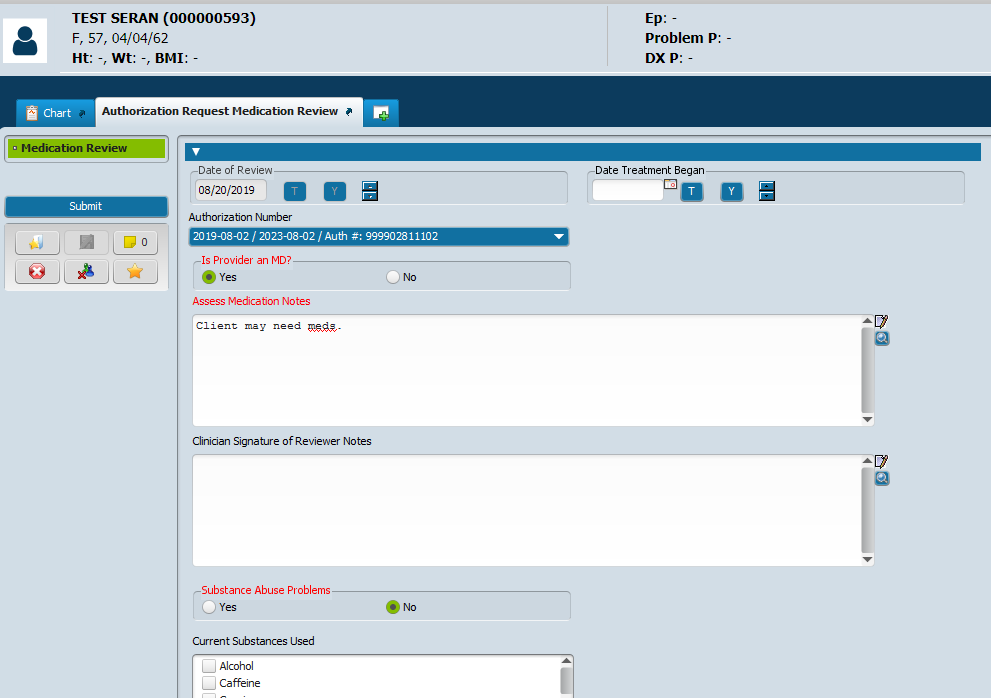 After entries are made, list name at bottom.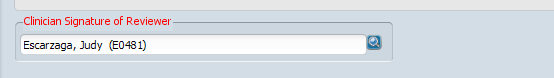 SUBMIT Takes you back to the Home screen.If you need to go back and add more notes:Select Forms-Authorization Request-Choose the form Click add, edit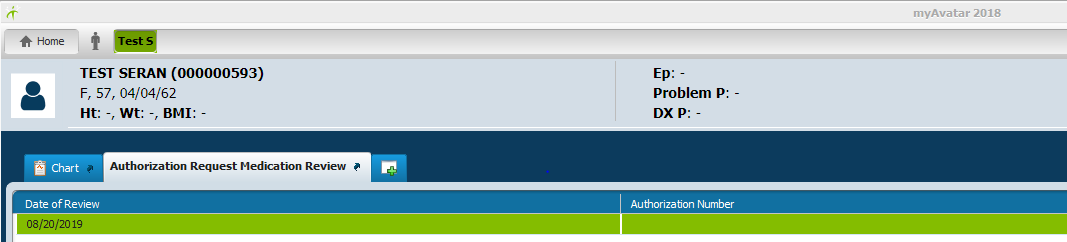 